  Information Technology (IT) Department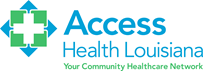    Policies and ProceduresAccess Health Louisiana   2900 Indiana Ave	     Kenner, LA  70065I have read, understand, and agree to follow all policies and procedures within this manual. To acknowledge please sign and date below:Signature:             [E-signatures are accepted.]Date:  Approved by the Board of Directors:   Implementation:  www.accesshealthla.org